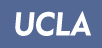 University of California, Los AngelesEmployee Performance Evaluation FormUniversity of California, Los AngelesEmployee Performance Evaluation FormUniversity of California, Los AngelesEmployee Performance Evaluation FormUniversity of California, Los AngelesEmployee Performance Evaluation FormUniversity of California, Los AngelesEmployee Performance Evaluation FormUniversity of California, Los AngelesEmployee Performance Evaluation FormUniversity of California, Los AngelesEmployee Performance Evaluation FormUniversity of California, Los AngelesEmployee Performance Evaluation FormUniversity of California, Los AngelesEmployee Performance Evaluation FormUniversity of California, Los AngelesEmployee Performance Evaluation FormUniversity of California, Los AngelesEmployee Performance Evaluation FormUniversity of California, Los AngelesEmployee Performance Evaluation FormUniversity of California, Los AngelesEmployee Performance Evaluation FormUniversity of California, Los AngelesEmployee Performance Evaluation FormEmployee Name:Employee Name:Employee Name:Employee Name:Employee ID Number:Employee ID Number:Employee ID Number:Employee ID Number:Employee ID Number:Employee ID Number:Job Title:Department:Department:Department:Department:Reviewing Supervisor:Reviewing Supervisor:Reviewing Supervisor:Reviewing Supervisor:Reviewing Supervisor:Reviewing Supervisor:Reviewing Supervisor:Review Period:Review Period:Review Period:Review Period:Review Period:Job Title:Job Title:Job Title:Job Title:Job Title:Job Title:Job Title:Period Supervised by Reviewer:Period Supervised by Reviewer:Period Supervised by Reviewer:Period Supervised by Reviewer:Period Supervised by Reviewer:Period Supervised by Reviewer:Period Supervised by Reviewer:Period Supervised by Reviewer:Period Supervised by Reviewer:Period Supervised by Reviewer:Period Supervised by Reviewer:Period Supervised by Reviewer:Time in Position:Time in Position:Time in Position:Time in Position:Time in Position:Time in Position:Time in Position:Time in Position:  1 Year or more    1 Year or more    1 Year or more    1 Year or more    1 Year or more    1 Year or more    1 Year or more    1 Year or more    Less than 1 Year  Less than 1 Year  Less than 1 Year  Less than 1 Year     years      years      years      years      years      years      months     monthsRATING CATEGORIES:RATING CATEGORIES:RATING CATEGORIES:RATING CATEGORIES:RATING CATEGORIES:RATING CATEGORIES:RATING CATEGORIES:RATING CATEGORIES:RATING CATEGORIES:RATING CATEGORIES:RATING CATEGORIES:RATING CATEGORIES:RATING CATEGORIES:RATING CATEGORIES:RATING CATEGORIES:RATING CATEGORIES:RATING CATEGORIES:RATING CATEGORIES:RATING CATEGORIES:RATING CATEGORIES:Exceptional Performance (outstanding achievements that far exceed goals in all performance elements)Exceptional Performance (outstanding achievements that far exceed goals in all performance elements)Exceptional Performance (outstanding achievements that far exceed goals in all performance elements)Exceptional Performance (outstanding achievements that far exceed goals in all performance elements)Exceptional Performance (outstanding achievements that far exceed goals in all performance elements)Exceptional Performance (outstanding achievements that far exceed goals in all performance elements)Exceptional Performance (outstanding achievements that far exceed goals in all performance elements)Exceptional Performance (outstanding achievements that far exceed goals in all performance elements)Exceptional Performance (outstanding achievements that far exceed goals in all performance elements)Exceptional Performance (outstanding achievements that far exceed goals in all performance elements)Exceptional Performance (outstanding achievements that far exceed goals in all performance elements)Exceptional Performance (outstanding achievements that far exceed goals in all performance elements)Exceptional Performance (outstanding achievements that far exceed goals in all performance elements)Exceptional Performance (outstanding achievements that far exceed goals in all performance elements)Exceptional Performance (outstanding achievements that far exceed goals in all performance elements)Exceptional Performance (outstanding achievements that far exceed goals in all performance elements)Exceptional Performance (outstanding achievements that far exceed goals in all performance elements)Exceptional Performance (outstanding achievements that far exceed goals in all performance elements)Exceptional Performance (outstanding achievements that far exceed goals in all performance elements)Exceptional Performance (outstanding achievements that far exceed goals in all performance elements)Exceeds Expectations (performance that consistently goes beyond meeting goals)Exceeds Expectations (performance that consistently goes beyond meeting goals)Exceeds Expectations (performance that consistently goes beyond meeting goals)Exceeds Expectations (performance that consistently goes beyond meeting goals)Exceeds Expectations (performance that consistently goes beyond meeting goals)Exceeds Expectations (performance that consistently goes beyond meeting goals)Exceeds Expectations (performance that consistently goes beyond meeting goals)Exceeds Expectations (performance that consistently goes beyond meeting goals)Exceeds Expectations (performance that consistently goes beyond meeting goals)Exceeds Expectations (performance that consistently goes beyond meeting goals)Exceeds Expectations (performance that consistently goes beyond meeting goals)Exceeds Expectations (performance that consistently goes beyond meeting goals)Exceeds Expectations (performance that consistently goes beyond meeting goals)Exceeds Expectations (performance that consistently goes beyond meeting goals)Exceeds Expectations (performance that consistently goes beyond meeting goals)Exceeds Expectations (performance that consistently goes beyond meeting goals)Exceeds Expectations (performance that consistently goes beyond meeting goals)Exceeds Expectations (performance that consistently goes beyond meeting goals)Exceeds Expectations (performance that consistently goes beyond meeting goals)Exceeds Expectations (performance that consistently goes beyond meeting goals)Fully Meets Expectations (commendable performance that meets goals) Fully Meets Expectations (commendable performance that meets goals) Fully Meets Expectations (commendable performance that meets goals) Fully Meets Expectations (commendable performance that meets goals) Fully Meets Expectations (commendable performance that meets goals) Fully Meets Expectations (commendable performance that meets goals) Fully Meets Expectations (commendable performance that meets goals) Fully Meets Expectations (commendable performance that meets goals) Fully Meets Expectations (commendable performance that meets goals) Fully Meets Expectations (commendable performance that meets goals) Fully Meets Expectations (commendable performance that meets goals) Fully Meets Expectations (commendable performance that meets goals) Fully Meets Expectations (commendable performance that meets goals) Fully Meets Expectations (commendable performance that meets goals) Fully Meets Expectations (commendable performance that meets goals) Fully Meets Expectations (commendable performance that meets goals) Fully Meets Expectations (commendable performance that meets goals) Fully Meets Expectations (commendable performance that meets goals) Fully Meets Expectations (commendable performance that meets goals) Fully Meets Expectations (commendable performance that meets goals) Partially Meets Expectations (inconsistent aspects of performance requiring improvement to meet some goals)Partially Meets Expectations (inconsistent aspects of performance requiring improvement to meet some goals)Partially Meets Expectations (inconsistent aspects of performance requiring improvement to meet some goals)Partially Meets Expectations (inconsistent aspects of performance requiring improvement to meet some goals)Partially Meets Expectations (inconsistent aspects of performance requiring improvement to meet some goals)Partially Meets Expectations (inconsistent aspects of performance requiring improvement to meet some goals)Partially Meets Expectations (inconsistent aspects of performance requiring improvement to meet some goals)Partially Meets Expectations (inconsistent aspects of performance requiring improvement to meet some goals)Partially Meets Expectations (inconsistent aspects of performance requiring improvement to meet some goals)Partially Meets Expectations (inconsistent aspects of performance requiring improvement to meet some goals)Partially Meets Expectations (inconsistent aspects of performance requiring improvement to meet some goals)Partially Meets Expectations (inconsistent aspects of performance requiring improvement to meet some goals)Partially Meets Expectations (inconsistent aspects of performance requiring improvement to meet some goals)Partially Meets Expectations (inconsistent aspects of performance requiring improvement to meet some goals)Partially Meets Expectations (inconsistent aspects of performance requiring improvement to meet some goals)Partially Meets Expectations (inconsistent aspects of performance requiring improvement to meet some goals)Partially Meets Expectations (inconsistent aspects of performance requiring improvement to meet some goals)Partially Meets Expectations (inconsistent aspects of performance requiring improvement to meet some goals)Partially Meets Expectations (inconsistent aspects of performance requiring improvement to meet some goals)Partially Meets Expectations (inconsistent aspects of performance requiring improvement to meet some goals)Does Not Meet Expectations (goals unmet, skills not demonstrated, improvement needed)Does Not Meet Expectations (goals unmet, skills not demonstrated, improvement needed)Does Not Meet Expectations (goals unmet, skills not demonstrated, improvement needed)Does Not Meet Expectations (goals unmet, skills not demonstrated, improvement needed)Does Not Meet Expectations (goals unmet, skills not demonstrated, improvement needed)Does Not Meet Expectations (goals unmet, skills not demonstrated, improvement needed)Does Not Meet Expectations (goals unmet, skills not demonstrated, improvement needed)Does Not Meet Expectations (goals unmet, skills not demonstrated, improvement needed)Does Not Meet Expectations (goals unmet, skills not demonstrated, improvement needed)Does Not Meet Expectations (goals unmet, skills not demonstrated, improvement needed)Does Not Meet Expectations (goals unmet, skills not demonstrated, improvement needed)Does Not Meet Expectations (goals unmet, skills not demonstrated, improvement needed)Does Not Meet Expectations (goals unmet, skills not demonstrated, improvement needed)Does Not Meet Expectations (goals unmet, skills not demonstrated, improvement needed)Does Not Meet Expectations (goals unmet, skills not demonstrated, improvement needed)Does Not Meet Expectations (goals unmet, skills not demonstrated, improvement needed)Does Not Meet Expectations (goals unmet, skills not demonstrated, improvement needed)Does Not Meet Expectations (goals unmet, skills not demonstrated, improvement needed)Does Not Meet Expectations (goals unmet, skills not demonstrated, improvement needed)Does Not Meet Expectations (goals unmet, skills not demonstrated, improvement needed)PART ONE: REVIEW OF PERFORMANCE ELEMENTSPART ONE: REVIEW OF PERFORMANCE ELEMENTSPART ONE: REVIEW OF PERFORMANCE ELEMENTSPART ONE: REVIEW OF PERFORMANCE ELEMENTSPART ONE: REVIEW OF PERFORMANCE ELEMENTSPART ONE: REVIEW OF PERFORMANCE ELEMENTSPART ONE: REVIEW OF PERFORMANCE ELEMENTSPART ONE: REVIEW OF PERFORMANCE ELEMENTSPART ONE: REVIEW OF PERFORMANCE ELEMENTSPART ONE: REVIEW OF PERFORMANCE ELEMENTSPART ONE: REVIEW OF PERFORMANCE ELEMENTSPART ONE: REVIEW OF PERFORMANCE ELEMENTSPART ONE: REVIEW OF PERFORMANCE ELEMENTSPART ONE: REVIEW OF PERFORMANCE ELEMENTSPART ONE: REVIEW OF PERFORMANCE ELEMENTSPART ONE: REVIEW OF PERFORMANCE ELEMENTSPART ONE: REVIEW OF PERFORMANCE ELEMENTSPART ONE: REVIEW OF PERFORMANCE ELEMENTSPART ONE: REVIEW OF PERFORMANCE ELEMENTSPART ONE: REVIEW OF PERFORMANCE ELEMENTSWORK QUALITYWORK QUALITYWORK QUALITYWORK QUALITYWORK QUALITYWORK QUALITYWORK QUALITYWORK QUALITYWORK QUALITYWORK QUALITYWORK QUALITYWORK QUALITYWORK QUALITYWORK QUALITYWORK QUALITYWORK QUALITYWORK QUALITYWORK QUALITYWORK QUALITYWORK QUALITYWork products are professional, clear and comprehensive in keeping with UCLA/department standards.Work products are professional, clear and comprehensive in keeping with UCLA/department standards.Work products are professional, clear and comprehensive in keeping with UCLA/department standards.Work products are professional, clear and comprehensive in keeping with UCLA/department standards.Work products are professional, clear and comprehensive in keeping with UCLA/department standards.Work products are professional, clear and comprehensive in keeping with UCLA/department standards.Work products are professional, clear and comprehensive in keeping with UCLA/department standards.Work products are professional, clear and comprehensive in keeping with UCLA/department standards.Work products are professional, clear and comprehensive in keeping with UCLA/department standards.Work products are professional, clear and comprehensive in keeping with UCLA/department standards.Work products are professional, clear and comprehensive in keeping with UCLA/department standards.Work products are professional, clear and comprehensive in keeping with UCLA/department standards.Work products are professional, clear and comprehensive in keeping with UCLA/department standards.Work products are professional, clear and comprehensive in keeping with UCLA/department standards.PRODUCTIVITY:PRODUCTIVITY:PRODUCTIVITY:PRODUCTIVITY:PRODUCTIVITY:PRODUCTIVITY:PRODUCTIVITY:PRODUCTIVITY:PRODUCTIVITY:PRODUCTIVITY:PRODUCTIVITY:PRODUCTIVITY:PRODUCTIVITY:PRODUCTIVITY:PRODUCTIVITY:PRODUCTIVITY:PRODUCTIVITY:PRODUCTIVITY:PRODUCTIVITY:PRODUCTIVITY:Produces targeted outcomes and results efficiently and effectively.Produces targeted outcomes and results efficiently and effectively.Produces targeted outcomes and results efficiently and effectively.Produces targeted outcomes and results efficiently and effectively.Produces targeted outcomes and results efficiently and effectively.Produces targeted outcomes and results efficiently and effectively.Produces targeted outcomes and results efficiently and effectively.Produces targeted outcomes and results efficiently and effectively.Produces targeted outcomes and results efficiently and effectively.Produces targeted outcomes and results efficiently and effectively.Produces targeted outcomes and results efficiently and effectively.Produces targeted outcomes and results efficiently and effectively.Produces targeted outcomes and results efficiently and effectively.Produces targeted outcomes and results efficiently and effectively.CUSTOMER FOCUS (External and Internal):CUSTOMER FOCUS (External and Internal):CUSTOMER FOCUS (External and Internal):CUSTOMER FOCUS (External and Internal):CUSTOMER FOCUS (External and Internal):CUSTOMER FOCUS (External and Internal):CUSTOMER FOCUS (External and Internal):CUSTOMER FOCUS (External and Internal):CUSTOMER FOCUS (External and Internal):CUSTOMER FOCUS (External and Internal):CUSTOMER FOCUS (External and Internal):CUSTOMER FOCUS (External and Internal):CUSTOMER FOCUS (External and Internal):CUSTOMER FOCUS (External and Internal):CUSTOMER FOCUS (External and Internal):CUSTOMER FOCUS (External and Internal):CUSTOMER FOCUS (External and Internal):CUSTOMER FOCUS (External and Internal):CUSTOMER FOCUS (External and Internal):CUSTOMER FOCUS (External and Internal):Establishes and maintains good working relationships with customers, by understanding and responding promptly to customer needs and expectations.Establishes and maintains good working relationships with customers, by understanding and responding promptly to customer needs and expectations.Establishes and maintains good working relationships with customers, by understanding and responding promptly to customer needs and expectations.Establishes and maintains good working relationships with customers, by understanding and responding promptly to customer needs and expectations.Establishes and maintains good working relationships with customers, by understanding and responding promptly to customer needs and expectations.Establishes and maintains good working relationships with customers, by understanding and responding promptly to customer needs and expectations.Establishes and maintains good working relationships with customers, by understanding and responding promptly to customer needs and expectations.Establishes and maintains good working relationships with customers, by understanding and responding promptly to customer needs and expectations.Establishes and maintains good working relationships with customers, by understanding and responding promptly to customer needs and expectations.Establishes and maintains good working relationships with customers, by understanding and responding promptly to customer needs and expectations.Establishes and maintains good working relationships with customers, by understanding and responding promptly to customer needs and expectations.Establishes and maintains good working relationships with customers, by understanding and responding promptly to customer needs and expectations.Establishes and maintains good working relationships with customers, by understanding and responding promptly to customer needs and expectations.Establishes and maintains good working relationships with customers, by understanding and responding promptly to customer needs and expectations.FUNCTIONAL/TECHNICAL KNOWLEDGE:FUNCTIONAL/TECHNICAL KNOWLEDGE:FUNCTIONAL/TECHNICAL KNOWLEDGE:FUNCTIONAL/TECHNICAL KNOWLEDGE:FUNCTIONAL/TECHNICAL KNOWLEDGE:FUNCTIONAL/TECHNICAL KNOWLEDGE:FUNCTIONAL/TECHNICAL KNOWLEDGE:FUNCTIONAL/TECHNICAL KNOWLEDGE:FUNCTIONAL/TECHNICAL KNOWLEDGE:FUNCTIONAL/TECHNICAL KNOWLEDGE:FUNCTIONAL/TECHNICAL KNOWLEDGE:FUNCTIONAL/TECHNICAL KNOWLEDGE:FUNCTIONAL/TECHNICAL KNOWLEDGE:FUNCTIONAL/TECHNICAL KNOWLEDGE:FUNCTIONAL/TECHNICAL KNOWLEDGE:FUNCTIONAL/TECHNICAL KNOWLEDGE:FUNCTIONAL/TECHNICAL KNOWLEDGE:FUNCTIONAL/TECHNICAL KNOWLEDGE:FUNCTIONAL/TECHNICAL KNOWLEDGE:FUNCTIONAL/TECHNICAL KNOWLEDGE:Demonstrates expertise in the functional aspects of the job.Demonstrates expertise in the functional aspects of the job.Demonstrates expertise in the functional aspects of the job.Demonstrates expertise in the functional aspects of the job.Demonstrates expertise in the functional aspects of the job.Demonstrates expertise in the functional aspects of the job.Demonstrates expertise in the functional aspects of the job.Demonstrates expertise in the functional aspects of the job.Demonstrates expertise in the functional aspects of the job.Demonstrates expertise in the functional aspects of the job.Demonstrates expertise in the functional aspects of the job.Demonstrates expertise in the functional aspects of the job.Demonstrates expertise in the functional aspects of the job.Demonstrates expertise in the functional aspects of the job.Proficient use of work-related equipment, tools, and software/technology.Proficient use of work-related equipment, tools, and software/technology.Proficient use of work-related equipment, tools, and software/technology.Proficient use of work-related equipment, tools, and software/technology.Proficient use of work-related equipment, tools, and software/technology.Proficient use of work-related equipment, tools, and software/technology.Proficient use of work-related equipment, tools, and software/technology.Proficient use of work-related equipment, tools, and software/technology.Proficient use of work-related equipment, tools, and software/technology.Proficient use of work-related equipment, tools, and software/technology.Proficient use of work-related equipment, tools, and software/technology.Proficient use of work-related equipment, tools, and software/technology.Proficient use of work-related equipment, tools, and software/technology.Proficient use of work-related equipment, tools, and software/technology.Follows established guidelines and procedures.Follows established guidelines and procedures.Follows established guidelines and procedures.Follows established guidelines and procedures.Follows established guidelines and procedures.Follows established guidelines and procedures.Follows established guidelines and procedures.Follows established guidelines and procedures.Follows established guidelines and procedures.Follows established guidelines and procedures.Follows established guidelines and procedures.Follows established guidelines and procedures.Follows established guidelines and procedures.Follows established guidelines and procedures.COMMUNICATION (Written, Oral and Presentation):COMMUNICATION (Written, Oral and Presentation):COMMUNICATION (Written, Oral and Presentation):COMMUNICATION (Written, Oral and Presentation):COMMUNICATION (Written, Oral and Presentation):COMMUNICATION (Written, Oral and Presentation):COMMUNICATION (Written, Oral and Presentation):COMMUNICATION (Written, Oral and Presentation):COMMUNICATION (Written, Oral and Presentation):COMMUNICATION (Written, Oral and Presentation):COMMUNICATION (Written, Oral and Presentation):COMMUNICATION (Written, Oral and Presentation):COMMUNICATION (Written, Oral and Presentation):COMMUNICATION (Written, Oral and Presentation):COMMUNICATION (Written, Oral and Presentation):COMMUNICATION (Written, Oral and Presentation):COMMUNICATION (Written, Oral and Presentation):COMMUNICATION (Written, Oral and Presentation):COMMUNICATION (Written, Oral and Presentation):COMMUNICATION (Written, Oral and Presentation):Uses clear and appropriate language in writing.Uses clear and appropriate language in writing.Uses clear and appropriate language in writing.Uses clear and appropriate language in writing.Uses clear and appropriate language in writing.Uses clear and appropriate language in writing.Uses clear and appropriate language in writing.Uses clear and appropriate language in writing.Uses clear and appropriate language in writing.Uses clear and appropriate language in writing.Uses clear and appropriate language in writing.Uses clear and appropriate language in writing.Uses clear and appropriate language in writing.Uses clear and appropriate language in writing.Verbally conveys information in a clear, accurate and appropriate manner in a variety of situations.Verbally conveys information in a clear, accurate and appropriate manner in a variety of situations.Verbally conveys information in a clear, accurate and appropriate manner in a variety of situations.Verbally conveys information in a clear, accurate and appropriate manner in a variety of situations.Verbally conveys information in a clear, accurate and appropriate manner in a variety of situations.Verbally conveys information in a clear, accurate and appropriate manner in a variety of situations.Verbally conveys information in a clear, accurate and appropriate manner in a variety of situations.Verbally conveys information in a clear, accurate and appropriate manner in a variety of situations.Verbally conveys information in a clear, accurate and appropriate manner in a variety of situations.Verbally conveys information in a clear, accurate and appropriate manner in a variety of situations.Verbally conveys information in a clear, accurate and appropriate manner in a variety of situations.Verbally conveys information in a clear, accurate and appropriate manner in a variety of situations.Verbally conveys information in a clear, accurate and appropriate manner in a variety of situations.Verbally conveys information in a clear, accurate and appropriate manner in a variety of situations.Produces and delivers formal presentations to a variety of audiences, where applicable.Produces and delivers formal presentations to a variety of audiences, where applicable.Produces and delivers formal presentations to a variety of audiences, where applicable.Produces and delivers formal presentations to a variety of audiences, where applicable.Produces and delivers formal presentations to a variety of audiences, where applicable.Produces and delivers formal presentations to a variety of audiences, where applicable.Produces and delivers formal presentations to a variety of audiences, where applicable.Produces and delivers formal presentations to a variety of audiences, where applicable.Produces and delivers formal presentations to a variety of audiences, where applicable.Produces and delivers formal presentations to a variety of audiences, where applicable.Produces and delivers formal presentations to a variety of audiences, where applicable.Produces and delivers formal presentations to a variety of audiences, where applicable.Produces and delivers formal presentations to a variety of audiences, where applicable.Produces and delivers formal presentations to a variety of audiences, where applicable.TEAMWORK/INTERPERSONAL RELATIONS/FLEXIBILITY:TEAMWORK/INTERPERSONAL RELATIONS/FLEXIBILITY:TEAMWORK/INTERPERSONAL RELATIONS/FLEXIBILITY:TEAMWORK/INTERPERSONAL RELATIONS/FLEXIBILITY:TEAMWORK/INTERPERSONAL RELATIONS/FLEXIBILITY:TEAMWORK/INTERPERSONAL RELATIONS/FLEXIBILITY:TEAMWORK/INTERPERSONAL RELATIONS/FLEXIBILITY:TEAMWORK/INTERPERSONAL RELATIONS/FLEXIBILITY:TEAMWORK/INTERPERSONAL RELATIONS/FLEXIBILITY:TEAMWORK/INTERPERSONAL RELATIONS/FLEXIBILITY:TEAMWORK/INTERPERSONAL RELATIONS/FLEXIBILITY:TEAMWORK/INTERPERSONAL RELATIONS/FLEXIBILITY:TEAMWORK/INTERPERSONAL RELATIONS/FLEXIBILITY:TEAMWORK/INTERPERSONAL RELATIONS/FLEXIBILITY:TEAMWORK/INTERPERSONAL RELATIONS/FLEXIBILITY:TEAMWORK/INTERPERSONAL RELATIONS/FLEXIBILITY:TEAMWORK/INTERPERSONAL RELATIONS/FLEXIBILITY:TEAMWORK/INTERPERSONAL RELATIONS/FLEXIBILITY:TEAMWORK/INTERPERSONAL RELATIONS/FLEXIBILITY:TEAMWORK/INTERPERSONAL RELATIONS/FLEXIBILITY:Works collaboratively with fellow employees and colleagues to achieve identified goals and objectives.Works collaboratively with fellow employees and colleagues to achieve identified goals and objectives.Works collaboratively with fellow employees and colleagues to achieve identified goals and objectives.Works collaboratively with fellow employees and colleagues to achieve identified goals and objectives.Works collaboratively with fellow employees and colleagues to achieve identified goals and objectives.Works collaboratively with fellow employees and colleagues to achieve identified goals and objectives.Works collaboratively with fellow employees and colleagues to achieve identified goals and objectives.Works collaboratively with fellow employees and colleagues to achieve identified goals and objectives.Works collaboratively with fellow employees and colleagues to achieve identified goals and objectives.Works collaboratively with fellow employees and colleagues to achieve identified goals and objectives.Works collaboratively with fellow employees and colleagues to achieve identified goals and objectives.Works collaboratively with fellow employees and colleagues to achieve identified goals and objectives.Works collaboratively with fellow employees and colleagues to achieve identified goals and objectives.Works collaboratively with fellow employees and colleagues to achieve identified goals and objectives.Builds productive rapport with employees at all levels within and outside the department. Treats others with respect, dignity, and fosters the value of diversity and inclusion.Builds productive rapport with employees at all levels within and outside the department. Treats others with respect, dignity, and fosters the value of diversity and inclusion.Builds productive rapport with employees at all levels within and outside the department. Treats others with respect, dignity, and fosters the value of diversity and inclusion.Builds productive rapport with employees at all levels within and outside the department. Treats others with respect, dignity, and fosters the value of diversity and inclusion.Builds productive rapport with employees at all levels within and outside the department. Treats others with respect, dignity, and fosters the value of diversity and inclusion.Builds productive rapport with employees at all levels within and outside the department. Treats others with respect, dignity, and fosters the value of diversity and inclusion.Builds productive rapport with employees at all levels within and outside the department. Treats others with respect, dignity, and fosters the value of diversity and inclusion.Builds productive rapport with employees at all levels within and outside the department. Treats others with respect, dignity, and fosters the value of diversity and inclusion.Builds productive rapport with employees at all levels within and outside the department. Treats others with respect, dignity, and fosters the value of diversity and inclusion.Builds productive rapport with employees at all levels within and outside the department. Treats others with respect, dignity, and fosters the value of diversity and inclusion.Builds productive rapport with employees at all levels within and outside the department. Treats others with respect, dignity, and fosters the value of diversity and inclusion.Builds productive rapport with employees at all levels within and outside the department. Treats others with respect, dignity, and fosters the value of diversity and inclusion.Builds productive rapport with employees at all levels within and outside the department. Treats others with respect, dignity, and fosters the value of diversity and inclusion.Builds productive rapport with employees at all levels within and outside the department. Treats others with respect, dignity, and fosters the value of diversity and inclusion.Adjusts performance to accommodate changes in departmental direction and processes.Adjusts performance to accommodate changes in departmental direction and processes.Adjusts performance to accommodate changes in departmental direction and processes.Adjusts performance to accommodate changes in departmental direction and processes.Adjusts performance to accommodate changes in departmental direction and processes.Adjusts performance to accommodate changes in departmental direction and processes.Adjusts performance to accommodate changes in departmental direction and processes.Adjusts performance to accommodate changes in departmental direction and processes.Adjusts performance to accommodate changes in departmental direction and processes.Adjusts performance to accommodate changes in departmental direction and processes.Adjusts performance to accommodate changes in departmental direction and processes.Adjusts performance to accommodate changes in departmental direction and processes.Adjusts performance to accommodate changes in departmental direction and processes.Adjusts performance to accommodate changes in departmental direction and processes.INNOVATION:INNOVATION:INNOVATION:INNOVATION:INNOVATION:INNOVATION:INNOVATION:INNOVATION:INNOVATION:INNOVATION:INNOVATION:INNOVATION:INNOVATION:INNOVATION:INNOVATION:INNOVATION:INNOVATION:INNOVATION:INNOVATION:INNOVATION:Explores and suggests new approaches and methods to achieve departmental goals and responsibilities.Explores and suggests new approaches and methods to achieve departmental goals and responsibilities.Explores and suggests new approaches and methods to achieve departmental goals and responsibilities.Explores and suggests new approaches and methods to achieve departmental goals and responsibilities.Explores and suggests new approaches and methods to achieve departmental goals and responsibilities.Explores and suggests new approaches and methods to achieve departmental goals and responsibilities.Explores and suggests new approaches and methods to achieve departmental goals and responsibilities.Explores and suggests new approaches and methods to achieve departmental goals and responsibilities.Explores and suggests new approaches and methods to achieve departmental goals and responsibilities.Explores and suggests new approaches and methods to achieve departmental goals and responsibilities.Explores and suggests new approaches and methods to achieve departmental goals and responsibilities.Explores and suggests new approaches and methods to achieve departmental goals and responsibilities.Explores and suggests new approaches and methods to achieve departmental goals and responsibilities.Explores and suggests new approaches and methods to achieve departmental goals and responsibilities.PROBLEM SOLVING:PROBLEM SOLVING:PROBLEM SOLVING:PROBLEM SOLVING:PROBLEM SOLVING:PROBLEM SOLVING:PROBLEM SOLVING:PROBLEM SOLVING:PROBLEM SOLVING:PROBLEM SOLVING:PROBLEM SOLVING:PROBLEM SOLVING:PROBLEM SOLVING:PROBLEM SOLVING:PROBLEM SOLVING:PROBLEM SOLVING:PROBLEM SOLVING:PROBLEM SOLVING:PROBLEM SOLVING:PROBLEM SOLVING:Analyzes facts and data, using sound judgment, to arrive at effective solutions.Analyzes facts and data, using sound judgment, to arrive at effective solutions.Analyzes facts and data, using sound judgment, to arrive at effective solutions.Analyzes facts and data, using sound judgment, to arrive at effective solutions.Analyzes facts and data, using sound judgment, to arrive at effective solutions.Analyzes facts and data, using sound judgment, to arrive at effective solutions.Analyzes facts and data, using sound judgment, to arrive at effective solutions.Analyzes facts and data, using sound judgment, to arrive at effective solutions.Analyzes facts and data, using sound judgment, to arrive at effective solutions.Analyzes facts and data, using sound judgment, to arrive at effective solutions.Analyzes facts and data, using sound judgment, to arrive at effective solutions.Analyzes facts and data, using sound judgment, to arrive at effective solutions.Analyzes facts and data, using sound judgment, to arrive at effective solutions.Analyzes facts and data, using sound judgment, to arrive at effective solutions.DEPENDABILITY/SELF-MANAGEMENT:DEPENDABILITY/SELF-MANAGEMENT:DEPENDABILITY/SELF-MANAGEMENT:DEPENDABILITY/SELF-MANAGEMENT:DEPENDABILITY/SELF-MANAGEMENT:DEPENDABILITY/SELF-MANAGEMENT:DEPENDABILITY/SELF-MANAGEMENT:DEPENDABILITY/SELF-MANAGEMENT:DEPENDABILITY/SELF-MANAGEMENT:DEPENDABILITY/SELF-MANAGEMENT:DEPENDABILITY/SELF-MANAGEMENT:DEPENDABILITY/SELF-MANAGEMENT:DEPENDABILITY/SELF-MANAGEMENT:DEPENDABILITY/SELF-MANAGEMENT:DEPENDABILITY/SELF-MANAGEMENT:DEPENDABILITY/SELF-MANAGEMENT:DEPENDABILITY/SELF-MANAGEMENT:DEPENDABILITY/SELF-MANAGEMENT:DEPENDABILITY/SELF-MANAGEMENT:DEPENDABILITY/SELF-MANAGEMENT:Consistently adheres to work schedule and completes assignments in a timely fashion.Consistently adheres to work schedule and completes assignments in a timely fashion.Consistently adheres to work schedule and completes assignments in a timely fashion.Consistently adheres to work schedule and completes assignments in a timely fashion.Consistently adheres to work schedule and completes assignments in a timely fashion.Consistently adheres to work schedule and completes assignments in a timely fashion.Consistently adheres to work schedule and completes assignments in a timely fashion.Consistently adheres to work schedule and completes assignments in a timely fashion.Consistently adheres to work schedule and completes assignments in a timely fashion.Consistently adheres to work schedule and completes assignments in a timely fashion.Consistently adheres to work schedule and completes assignments in a timely fashion.Consistently adheres to work schedule and completes assignments in a timely fashion.Consistently adheres to work schedule and completes assignments in a timely fashion.Consistently adheres to work schedule and completes assignments in a timely fashion.Demonstrates initiative by setting priorities, regularly completing work on schedule, and fulfilling commitments.Demonstrates initiative by setting priorities, regularly completing work on schedule, and fulfilling commitments.Demonstrates initiative by setting priorities, regularly completing work on schedule, and fulfilling commitments.Demonstrates initiative by setting priorities, regularly completing work on schedule, and fulfilling commitments.Demonstrates initiative by setting priorities, regularly completing work on schedule, and fulfilling commitments.Demonstrates initiative by setting priorities, regularly completing work on schedule, and fulfilling commitments.Demonstrates initiative by setting priorities, regularly completing work on schedule, and fulfilling commitments.Demonstrates initiative by setting priorities, regularly completing work on schedule, and fulfilling commitments.Demonstrates initiative by setting priorities, regularly completing work on schedule, and fulfilling commitments.Demonstrates initiative by setting priorities, regularly completing work on schedule, and fulfilling commitments.Demonstrates initiative by setting priorities, regularly completing work on schedule, and fulfilling commitments.Demonstrates initiative by setting priorities, regularly completing work on schedule, and fulfilling commitments.Demonstrates initiative by setting priorities, regularly completing work on schedule, and fulfilling commitments.Demonstrates initiative by setting priorities, regularly completing work on schedule, and fulfilling commitments.TRAINING REQUIREMENTS:TRAINING REQUIREMENTS:TRAINING REQUIREMENTS:TRAINING REQUIREMENTS:TRAINING REQUIREMENTS:TRAINING REQUIREMENTS:TRAINING REQUIREMENTS:TRAINING REQUIREMENTS:TRAINING REQUIREMENTS:TRAINING REQUIREMENTS:TRAINING REQUIREMENTS:TRAINING REQUIREMENTS:TRAINING REQUIREMENTS:TRAINING REQUIREMENTS:TRAINING REQUIREMENTS:TRAINING REQUIREMENTS:TRAINING REQUIREMENTS:TRAINING REQUIREMENTS:TRAINING REQUIREMENTS:TRAINING REQUIREMENTS:Completes UC mandatory training on a timely basis.Completes UC mandatory training on a timely basis.Completes UC mandatory training on a timely basis.Completes UC mandatory training on a timely basis.Completes UC mandatory training on a timely basis.Completes UC mandatory training on a timely basis.Completes UC mandatory training on a timely basis.Completes UC mandatory training on a timely basis.Completes UC mandatory training on a timely basis.Completes UC mandatory training on a timely basis.Completes UC mandatory training on a timely basis.Completes UC mandatory training on a timely basis.Completes UC mandatory training on a timely basis.Completes UC mandatory training on a timely basis.SUPERVISORY AND MANAGEMENT ELEMENTS:SUPERVISORY AND MANAGEMENT ELEMENTS:SUPERVISORY AND MANAGEMENT ELEMENTS:SUPERVISORY AND MANAGEMENT ELEMENTS:SUPERVISORY AND MANAGEMENT ELEMENTS:SUPERVISORY AND MANAGEMENT ELEMENTS:SUPERVISORY AND MANAGEMENT ELEMENTS:SUPERVISORY AND MANAGEMENT ELEMENTS:SUPERVISORY AND MANAGEMENT ELEMENTS:SUPERVISORY AND MANAGEMENT ELEMENTS:SUPERVISORY AND MANAGEMENT ELEMENTS:SUPERVISORY AND MANAGEMENT ELEMENTS:SUPERVISORY AND MANAGEMENT ELEMENTS:SUPERVISORY AND MANAGEMENT ELEMENTS:SUPERVISORY AND MANAGEMENT ELEMENTS:SUPERVISORY AND MANAGEMENT ELEMENTS:SUPERVISORY AND MANAGEMENT ELEMENTS:SUPERVISORY AND MANAGEMENT ELEMENTS:SUPERVISORY AND MANAGEMENT ELEMENTS:SUPERVISORY AND MANAGEMENT ELEMENTS:Demonstrates leadership by creating a culture that supports individual motivation, high levels of individual and team performance, and quality of service.Demonstrates leadership by creating a culture that supports individual motivation, high levels of individual and team performance, and quality of service.Demonstrates leadership by creating a culture that supports individual motivation, high levels of individual and team performance, and quality of service.Demonstrates leadership by creating a culture that supports individual motivation, high levels of individual and team performance, and quality of service.Demonstrates leadership by creating a culture that supports individual motivation, high levels of individual and team performance, and quality of service.Demonstrates leadership by creating a culture that supports individual motivation, high levels of individual and team performance, and quality of service.Demonstrates leadership by creating a culture that supports individual motivation, high levels of individual and team performance, and quality of service.Demonstrates leadership by creating a culture that supports individual motivation, high levels of individual and team performance, and quality of service.Demonstrates leadership by creating a culture that supports individual motivation, high levels of individual and team performance, and quality of service.Demonstrates leadership by creating a culture that supports individual motivation, high levels of individual and team performance, and quality of service.Demonstrates leadership by creating a culture that supports individual motivation, high levels of individual and team performance, and quality of service.Demonstrates leadership by creating a culture that supports individual motivation, high levels of individual and team performance, and quality of service.Demonstrates leadership by creating a culture that supports individual motivation, high levels of individual and team performance, and quality of service.Demonstrates leadership by creating a culture that supports individual motivation, high levels of individual and team performance, and quality of service.Fosters the value of diversity and inclusiveness, treating all employees with respect, dignity, and fairness in support of equal employment opportunity and affirmative action objectives.Fosters the value of diversity and inclusiveness, treating all employees with respect, dignity, and fairness in support of equal employment opportunity and affirmative action objectives.Fosters the value of diversity and inclusiveness, treating all employees with respect, dignity, and fairness in support of equal employment opportunity and affirmative action objectives.Fosters the value of diversity and inclusiveness, treating all employees with respect, dignity, and fairness in support of equal employment opportunity and affirmative action objectives.Fosters the value of diversity and inclusiveness, treating all employees with respect, dignity, and fairness in support of equal employment opportunity and affirmative action objectives.Fosters the value of diversity and inclusiveness, treating all employees with respect, dignity, and fairness in support of equal employment opportunity and affirmative action objectives.Fosters the value of diversity and inclusiveness, treating all employees with respect, dignity, and fairness in support of equal employment opportunity and affirmative action objectives.Fosters the value of diversity and inclusiveness, treating all employees with respect, dignity, and fairness in support of equal employment opportunity and affirmative action objectives.Fosters the value of diversity and inclusiveness, treating all employees with respect, dignity, and fairness in support of equal employment opportunity and affirmative action objectives.Fosters the value of diversity and inclusiveness, treating all employees with respect, dignity, and fairness in support of equal employment opportunity and affirmative action objectives.Fosters the value of diversity and inclusiveness, treating all employees with respect, dignity, and fairness in support of equal employment opportunity and affirmative action objectives.Fosters the value of diversity and inclusiveness, treating all employees with respect, dignity, and fairness in support of equal employment opportunity and affirmative action objectives.Fosters the value of diversity and inclusiveness, treating all employees with respect, dignity, and fairness in support of equal employment opportunity and affirmative action objectives.Fosters the value of diversity and inclusiveness, treating all employees with respect, dignity, and fairness in support of equal employment opportunity and affirmative action objectives.Supports staff development for employees supervised and maximizes existing skills in all employees.Supports staff development for employees supervised and maximizes existing skills in all employees.Supports staff development for employees supervised and maximizes existing skills in all employees.Supports staff development for employees supervised and maximizes existing skills in all employees.Supports staff development for employees supervised and maximizes existing skills in all employees.Supports staff development for employees supervised and maximizes existing skills in all employees.Supports staff development for employees supervised and maximizes existing skills in all employees.Supports staff development for employees supervised and maximizes existing skills in all employees.Supports staff development for employees supervised and maximizes existing skills in all employees.Supports staff development for employees supervised and maximizes existing skills in all employees.Supports staff development for employees supervised and maximizes existing skills in all employees.Supports staff development for employees supervised and maximizes existing skills in all employees.Supports staff development for employees supervised and maximizes existing skills in all employees.Supports staff development for employees supervised and maximizes existing skills in all employees.Provides employees with performance standards, expectations, and ongoing feedback regarding progress and constructively addresses performance issues.Provides employees with performance standards, expectations, and ongoing feedback regarding progress and constructively addresses performance issues.Provides employees with performance standards, expectations, and ongoing feedback regarding progress and constructively addresses performance issues.Provides employees with performance standards, expectations, and ongoing feedback regarding progress and constructively addresses performance issues.Provides employees with performance standards, expectations, and ongoing feedback regarding progress and constructively addresses performance issues.Provides employees with performance standards, expectations, and ongoing feedback regarding progress and constructively addresses performance issues.Provides employees with performance standards, expectations, and ongoing feedback regarding progress and constructively addresses performance issues.Provides employees with performance standards, expectations, and ongoing feedback regarding progress and constructively addresses performance issues.Provides employees with performance standards, expectations, and ongoing feedback regarding progress and constructively addresses performance issues.Provides employees with performance standards, expectations, and ongoing feedback regarding progress and constructively addresses performance issues.Provides employees with performance standards, expectations, and ongoing feedback regarding progress and constructively addresses performance issues.Provides employees with performance standards, expectations, and ongoing feedback regarding progress and constructively addresses performance issues.Provides employees with performance standards, expectations, and ongoing feedback regarding progress and constructively addresses performance issues.Provides employees with performance standards, expectations, and ongoing feedback regarding progress and constructively addresses performance issues.Conducts annual performance evaluations for all direct reports and ensures completion for units under one’s organizational responsibility.Conducts annual performance evaluations for all direct reports and ensures completion for units under one’s organizational responsibility.Conducts annual performance evaluations for all direct reports and ensures completion for units under one’s organizational responsibility.Conducts annual performance evaluations for all direct reports and ensures completion for units under one’s organizational responsibility.Conducts annual performance evaluations for all direct reports and ensures completion for units under one’s organizational responsibility.Conducts annual performance evaluations for all direct reports and ensures completion for units under one’s organizational responsibility.Conducts annual performance evaluations for all direct reports and ensures completion for units under one’s organizational responsibility.Conducts annual performance evaluations for all direct reports and ensures completion for units under one’s organizational responsibility.Conducts annual performance evaluations for all direct reports and ensures completion for units under one’s organizational responsibility.Conducts annual performance evaluations for all direct reports and ensures completion for units under one’s organizational responsibility.Conducts annual performance evaluations for all direct reports and ensures completion for units under one’s organizational responsibility.Conducts annual performance evaluations for all direct reports and ensures completion for units under one’s organizational responsibility.Conducts annual performance evaluations for all direct reports and ensures completion for units under one’s organizational responsibility.Conducts annual performance evaluations for all direct reports and ensures completion for units under one’s organizational responsibility.Manages the recruitment process effectively to attract, select and hire the best talent to meet organizational objectives.Manages the recruitment process effectively to attract, select and hire the best talent to meet organizational objectives.Manages the recruitment process effectively to attract, select and hire the best talent to meet organizational objectives.Manages the recruitment process effectively to attract, select and hire the best talent to meet organizational objectives.Manages the recruitment process effectively to attract, select and hire the best talent to meet organizational objectives.Manages the recruitment process effectively to attract, select and hire the best talent to meet organizational objectives.Manages the recruitment process effectively to attract, select and hire the best talent to meet organizational objectives.Manages the recruitment process effectively to attract, select and hire the best talent to meet organizational objectives.Manages the recruitment process effectively to attract, select and hire the best talent to meet organizational objectives.Manages the recruitment process effectively to attract, select and hire the best talent to meet organizational objectives.Manages the recruitment process effectively to attract, select and hire the best talent to meet organizational objectives.Manages the recruitment process effectively to attract, select and hire the best talent to meet organizational objectives.Manages the recruitment process effectively to attract, select and hire the best talent to meet organizational objectives.Manages the recruitment process effectively to attract, select and hire the best talent to meet organizational objectives.FINANCIAL/RESOURCE MANAGEMENT:FINANCIAL/RESOURCE MANAGEMENT:FINANCIAL/RESOURCE MANAGEMENT:FINANCIAL/RESOURCE MANAGEMENT:FINANCIAL/RESOURCE MANAGEMENT:FINANCIAL/RESOURCE MANAGEMENT:FINANCIAL/RESOURCE MANAGEMENT:FINANCIAL/RESOURCE MANAGEMENT:FINANCIAL/RESOURCE MANAGEMENT:FINANCIAL/RESOURCE MANAGEMENT:FINANCIAL/RESOURCE MANAGEMENT:FINANCIAL/RESOURCE MANAGEMENT:FINANCIAL/RESOURCE MANAGEMENT:FINANCIAL/RESOURCE MANAGEMENT:FINANCIAL/RESOURCE MANAGEMENT:FINANCIAL/RESOURCE MANAGEMENT:FINANCIAL/RESOURCE MANAGEMENT:FINANCIAL/RESOURCE MANAGEMENT:FINANCIAL/RESOURCE MANAGEMENT:FINANCIAL/RESOURCE MANAGEMENT:Manages financial performance in area of responsibility in accordance with budget and department goals.Manages financial performance in area of responsibility in accordance with budget and department goals.Manages financial performance in area of responsibility in accordance with budget and department goals.Manages financial performance in area of responsibility in accordance with budget and department goals.Manages financial performance in area of responsibility in accordance with budget and department goals.Manages financial performance in area of responsibility in accordance with budget and department goals.Manages financial performance in area of responsibility in accordance with budget and department goals.Manages financial performance in area of responsibility in accordance with budget and department goals.Manages financial performance in area of responsibility in accordance with budget and department goals.Manages financial performance in area of responsibility in accordance with budget and department goals.Manages financial performance in area of responsibility in accordance with budget and department goals.Manages financial performance in area of responsibility in accordance with budget and department goals.Manages financial performance in area of responsibility in accordance with budget and department goals.Manages financial performance in area of responsibility in accordance with budget and department goals.Manages assets effectively, including technology, equipment, budget and space, where applicable.Manages assets effectively, including technology, equipment, budget and space, where applicable.Manages assets effectively, including technology, equipment, budget and space, where applicable.Manages assets effectively, including technology, equipment, budget and space, where applicable.Manages assets effectively, including technology, equipment, budget and space, where applicable.Manages assets effectively, including technology, equipment, budget and space, where applicable.Manages assets effectively, including technology, equipment, budget and space, where applicable.Manages assets effectively, including technology, equipment, budget and space, where applicable.Manages assets effectively, including technology, equipment, budget and space, where applicable.Manages assets effectively, including technology, equipment, budget and space, where applicable.Manages assets effectively, including technology, equipment, budget and space, where applicable.Manages assets effectively, including technology, equipment, budget and space, where applicable.Manages assets effectively, including technology, equipment, budget and space, where applicable.Manages assets effectively, including technology, equipment, budget and space, where applicable.PART TWO: SUMMARY REVIEW OF EMPLOYEE PERFORMANCEPART TWO: SUMMARY REVIEW OF EMPLOYEE PERFORMANCEPART TWO: SUMMARY REVIEW OF EMPLOYEE PERFORMANCEPART TWO: SUMMARY REVIEW OF EMPLOYEE PERFORMANCEPART TWO: SUMMARY REVIEW OF EMPLOYEE PERFORMANCEPART TWO: SUMMARY REVIEW OF EMPLOYEE PERFORMANCEPART TWO: SUMMARY REVIEW OF EMPLOYEE PERFORMANCEPART TWO: SUMMARY REVIEW OF EMPLOYEE PERFORMANCEPART TWO: SUMMARY REVIEW OF EMPLOYEE PERFORMANCEPART TWO: SUMMARY REVIEW OF EMPLOYEE PERFORMANCEPART TWO: SUMMARY REVIEW OF EMPLOYEE PERFORMANCEPART TWO: SUMMARY REVIEW OF EMPLOYEE PERFORMANCEPART TWO: SUMMARY REVIEW OF EMPLOYEE PERFORMANCEPART TWO: SUMMARY REVIEW OF EMPLOYEE PERFORMANCEPART TWO: SUMMARY REVIEW OF EMPLOYEE PERFORMANCEPART TWO: SUMMARY REVIEW OF EMPLOYEE PERFORMANCEPART TWO: SUMMARY REVIEW OF EMPLOYEE PERFORMANCEPART TWO: SUMMARY REVIEW OF EMPLOYEE PERFORMANCEPART TWO: SUMMARY REVIEW OF EMPLOYEE PERFORMANCEPART TWO: SUMMARY REVIEW OF EMPLOYEE PERFORMANCESupervisor describes employee’s major assignments and accomplishments, key strengths, any performance shortfalls, and other performance elements that characterize the employee’s performance during the review period. Please include examples or supporting information below.  Supervisor describes employee’s major assignments and accomplishments, key strengths, any performance shortfalls, and other performance elements that characterize the employee’s performance during the review period. Please include examples or supporting information below.  Supervisor describes employee’s major assignments and accomplishments, key strengths, any performance shortfalls, and other performance elements that characterize the employee’s performance during the review period. Please include examples or supporting information below.  Supervisor describes employee’s major assignments and accomplishments, key strengths, any performance shortfalls, and other performance elements that characterize the employee’s performance during the review period. Please include examples or supporting information below.  Supervisor describes employee’s major assignments and accomplishments, key strengths, any performance shortfalls, and other performance elements that characterize the employee’s performance during the review period. Please include examples or supporting information below.  Supervisor describes employee’s major assignments and accomplishments, key strengths, any performance shortfalls, and other performance elements that characterize the employee’s performance during the review period. Please include examples or supporting information below.  Supervisor describes employee’s major assignments and accomplishments, key strengths, any performance shortfalls, and other performance elements that characterize the employee’s performance during the review period. Please include examples or supporting information below.  Supervisor describes employee’s major assignments and accomplishments, key strengths, any performance shortfalls, and other performance elements that characterize the employee’s performance during the review period. Please include examples or supporting information below.  Supervisor describes employee’s major assignments and accomplishments, key strengths, any performance shortfalls, and other performance elements that characterize the employee’s performance during the review period. Please include examples or supporting information below.  Supervisor describes employee’s major assignments and accomplishments, key strengths, any performance shortfalls, and other performance elements that characterize the employee’s performance during the review period. Please include examples or supporting information below.  Supervisor describes employee’s major assignments and accomplishments, key strengths, any performance shortfalls, and other performance elements that characterize the employee’s performance during the review period. Please include examples or supporting information below.  Supervisor describes employee’s major assignments and accomplishments, key strengths, any performance shortfalls, and other performance elements that characterize the employee’s performance during the review period. Please include examples or supporting information below.  Supervisor describes employee’s major assignments and accomplishments, key strengths, any performance shortfalls, and other performance elements that characterize the employee’s performance during the review period. Please include examples or supporting information below.  Supervisor describes employee’s major assignments and accomplishments, key strengths, any performance shortfalls, and other performance elements that characterize the employee’s performance during the review period. Please include examples or supporting information below.  Supervisor describes employee’s major assignments and accomplishments, key strengths, any performance shortfalls, and other performance elements that characterize the employee’s performance during the review period. Please include examples or supporting information below.  Supervisor describes employee’s major assignments and accomplishments, key strengths, any performance shortfalls, and other performance elements that characterize the employee’s performance during the review period. Please include examples or supporting information below.  Supervisor describes employee’s major assignments and accomplishments, key strengths, any performance shortfalls, and other performance elements that characterize the employee’s performance during the review period. Please include examples or supporting information below.  Supervisor describes employee’s major assignments and accomplishments, key strengths, any performance shortfalls, and other performance elements that characterize the employee’s performance during the review period. Please include examples or supporting information below.  Supervisor describes employee’s major assignments and accomplishments, key strengths, any performance shortfalls, and other performance elements that characterize the employee’s performance during the review period. Please include examples or supporting information below.  Supervisor describes employee’s major assignments and accomplishments, key strengths, any performance shortfalls, and other performance elements that characterize the employee’s performance during the review period. Please include examples or supporting information below.  PART THREE: OVERALL PERFORMANCE RATINGPART THREE: OVERALL PERFORMANCE RATINGPART THREE: OVERALL PERFORMANCE RATINGPART THREE: OVERALL PERFORMANCE RATINGPART THREE: OVERALL PERFORMANCE RATINGPART THREE: OVERALL PERFORMANCE RATINGPART THREE: OVERALL PERFORMANCE RATINGPART THREE: OVERALL PERFORMANCE RATINGPART THREE: OVERALL PERFORMANCE RATINGPART THREE: OVERALL PERFORMANCE RATINGPART THREE: OVERALL PERFORMANCE RATINGPART THREE: OVERALL PERFORMANCE RATINGPART THREE: OVERALL PERFORMANCE RATINGPART THREE: OVERALL PERFORMANCE RATINGPART THREE: OVERALL PERFORMANCE RATINGPART THREE: OVERALL PERFORMANCE RATINGPART THREE: OVERALL PERFORMANCE RATINGPART THREE: OVERALL PERFORMANCE RATINGPART THREE: OVERALL PERFORMANCE RATINGPART THREE: OVERALL PERFORMANCE RATINGEXCEPTIONAL PERFORMANCEEXCEPTIONAL PERFORMANCEEXCEPTIONAL PERFORMANCEEXCEPTIONAL PERFORMANCEEXCEPTIONAL PERFORMANCEEXCEEDS EXPECTATIONSEXCEEDS EXPECTATIONSEXCEEDS EXPECTATIONSEXCEEDS EXPECTATIONSEXCEEDS EXPECTATIONSEXCEEDS EXPECTATIONSFULLY MEETS EXPECTATIONSFULLY MEETS EXPECTATIONSPARTIALLY MEETS EXPECTATIONSPARTIALLY MEETS EXPECTATIONSPARTIALLY MEETS EXPECTATIONSPARTIALLY MEETS EXPECTATIONSPARTIALLY MEETS EXPECTATIONSPARTIALLY MEETS EXPECTATIONSDOES NOT MEET EXPECTATIONSPART FOUR A: PERFORMANCE GOALS FOR NEXT REVIEW PERIODPART FOUR A: PERFORMANCE GOALS FOR NEXT REVIEW PERIODPART FOUR A: PERFORMANCE GOALS FOR NEXT REVIEW PERIODPART FOUR A: PERFORMANCE GOALS FOR NEXT REVIEW PERIODPART FOUR A: PERFORMANCE GOALS FOR NEXT REVIEW PERIODPART FOUR A: PERFORMANCE GOALS FOR NEXT REVIEW PERIODPART FOUR A: PERFORMANCE GOALS FOR NEXT REVIEW PERIODPART FOUR A: PERFORMANCE GOALS FOR NEXT REVIEW PERIODPART FOUR A: PERFORMANCE GOALS FOR NEXT REVIEW PERIODPART FOUR A: PERFORMANCE GOALS FOR NEXT REVIEW PERIODPART FOUR A: PERFORMANCE GOALS FOR NEXT REVIEW PERIODPART FOUR A: PERFORMANCE GOALS FOR NEXT REVIEW PERIODPART FOUR A: PERFORMANCE GOALS FOR NEXT REVIEW PERIODPART FOUR A: PERFORMANCE GOALS FOR NEXT REVIEW PERIODPART FOUR A: PERFORMANCE GOALS FOR NEXT REVIEW PERIODPART FOUR A: PERFORMANCE GOALS FOR NEXT REVIEW PERIODPART FOUR A: PERFORMANCE GOALS FOR NEXT REVIEW PERIODPART FOUR A: PERFORMANCE GOALS FOR NEXT REVIEW PERIODPART FOUR A: PERFORMANCE GOALS FOR NEXT REVIEW PERIODPART FOUR A: PERFORMANCE GOALS FOR NEXT REVIEW PERIODSupervisor identifies goals for the upcoming review period to ensure continued contributions from the employee for success within the organization. Supervisor identifies goals for the upcoming review period to ensure continued contributions from the employee for success within the organization. Supervisor identifies goals for the upcoming review period to ensure continued contributions from the employee for success within the organization. Supervisor identifies goals for the upcoming review period to ensure continued contributions from the employee for success within the organization. Supervisor identifies goals for the upcoming review period to ensure continued contributions from the employee for success within the organization. Supervisor identifies goals for the upcoming review period to ensure continued contributions from the employee for success within the organization. Supervisor identifies goals for the upcoming review period to ensure continued contributions from the employee for success within the organization. Supervisor identifies goals for the upcoming review period to ensure continued contributions from the employee for success within the organization. Supervisor identifies goals for the upcoming review period to ensure continued contributions from the employee for success within the organization. Supervisor identifies goals for the upcoming review period to ensure continued contributions from the employee for success within the organization. Supervisor identifies goals for the upcoming review period to ensure continued contributions from the employee for success within the organization. Supervisor identifies goals for the upcoming review period to ensure continued contributions from the employee for success within the organization. Supervisor identifies goals for the upcoming review period to ensure continued contributions from the employee for success within the organization. Supervisor identifies goals for the upcoming review period to ensure continued contributions from the employee for success within the organization. Supervisor identifies goals for the upcoming review period to ensure continued contributions from the employee for success within the organization. Supervisor identifies goals for the upcoming review period to ensure continued contributions from the employee for success within the organization. Supervisor identifies goals for the upcoming review period to ensure continued contributions from the employee for success within the organization. Supervisor identifies goals for the upcoming review period to ensure continued contributions from the employee for success within the organization. Supervisor identifies goals for the upcoming review period to ensure continued contributions from the employee for success within the organization. Supervisor identifies goals for the upcoming review period to ensure continued contributions from the employee for success within the organization. PART FOUR B: GOALS FOR/AND PROGRESS ON PROFESSIONAL DEVELOPMENTPART FOUR B: GOALS FOR/AND PROGRESS ON PROFESSIONAL DEVELOPMENTPART FOUR B: GOALS FOR/AND PROGRESS ON PROFESSIONAL DEVELOPMENTPART FOUR B: GOALS FOR/AND PROGRESS ON PROFESSIONAL DEVELOPMENTPART FOUR B: GOALS FOR/AND PROGRESS ON PROFESSIONAL DEVELOPMENTPART FOUR B: GOALS FOR/AND PROGRESS ON PROFESSIONAL DEVELOPMENTPART FOUR B: GOALS FOR/AND PROGRESS ON PROFESSIONAL DEVELOPMENTPART FOUR B: GOALS FOR/AND PROGRESS ON PROFESSIONAL DEVELOPMENTPART FOUR B: GOALS FOR/AND PROGRESS ON PROFESSIONAL DEVELOPMENTPART FOUR B: GOALS FOR/AND PROGRESS ON PROFESSIONAL DEVELOPMENTPART FOUR B: GOALS FOR/AND PROGRESS ON PROFESSIONAL DEVELOPMENTPART FOUR B: GOALS FOR/AND PROGRESS ON PROFESSIONAL DEVELOPMENTPART FOUR B: GOALS FOR/AND PROGRESS ON PROFESSIONAL DEVELOPMENTPART FOUR B: GOALS FOR/AND PROGRESS ON PROFESSIONAL DEVELOPMENTPART FOUR B: GOALS FOR/AND PROGRESS ON PROFESSIONAL DEVELOPMENTPART FOUR B: GOALS FOR/AND PROGRESS ON PROFESSIONAL DEVELOPMENTPART FOUR B: GOALS FOR/AND PROGRESS ON PROFESSIONAL DEVELOPMENTPART FOUR B: GOALS FOR/AND PROGRESS ON PROFESSIONAL DEVELOPMENTPART FOUR B: GOALS FOR/AND PROGRESS ON PROFESSIONAL DEVELOPMENTPART FOUR B: GOALS FOR/AND PROGRESS ON PROFESSIONAL DEVELOPMENTSupervisor lists goals related to the employee’s professional (or managerial) development. Consider the employee’s performance improvement needs and action plan, training recommendations, future goals and expectations.Supervisor lists goals related to the employee’s professional (or managerial) development. Consider the employee’s performance improvement needs and action plan, training recommendations, future goals and expectations.Supervisor lists goals related to the employee’s professional (or managerial) development. Consider the employee’s performance improvement needs and action plan, training recommendations, future goals and expectations.Supervisor lists goals related to the employee’s professional (or managerial) development. Consider the employee’s performance improvement needs and action plan, training recommendations, future goals and expectations.Supervisor lists goals related to the employee’s professional (or managerial) development. Consider the employee’s performance improvement needs and action plan, training recommendations, future goals and expectations.Supervisor lists goals related to the employee’s professional (or managerial) development. Consider the employee’s performance improvement needs and action plan, training recommendations, future goals and expectations.Supervisor lists goals related to the employee’s professional (or managerial) development. Consider the employee’s performance improvement needs and action plan, training recommendations, future goals and expectations.Supervisor lists goals related to the employee’s professional (or managerial) development. Consider the employee’s performance improvement needs and action plan, training recommendations, future goals and expectations.Supervisor lists goals related to the employee’s professional (or managerial) development. Consider the employee’s performance improvement needs and action plan, training recommendations, future goals and expectations.Supervisor lists goals related to the employee’s professional (or managerial) development. Consider the employee’s performance improvement needs and action plan, training recommendations, future goals and expectations.Supervisor lists goals related to the employee’s professional (or managerial) development. Consider the employee’s performance improvement needs and action plan, training recommendations, future goals and expectations.Supervisor lists goals related to the employee’s professional (or managerial) development. Consider the employee’s performance improvement needs and action plan, training recommendations, future goals and expectations.Supervisor lists goals related to the employee’s professional (or managerial) development. Consider the employee’s performance improvement needs and action plan, training recommendations, future goals and expectations.Supervisor lists goals related to the employee’s professional (or managerial) development. Consider the employee’s performance improvement needs and action plan, training recommendations, future goals and expectations.Supervisor lists goals related to the employee’s professional (or managerial) development. Consider the employee’s performance improvement needs and action plan, training recommendations, future goals and expectations.Supervisor lists goals related to the employee’s professional (or managerial) development. Consider the employee’s performance improvement needs and action plan, training recommendations, future goals and expectations.Supervisor lists goals related to the employee’s professional (or managerial) development. Consider the employee’s performance improvement needs and action plan, training recommendations, future goals and expectations.Supervisor lists goals related to the employee’s professional (or managerial) development. Consider the employee’s performance improvement needs and action plan, training recommendations, future goals and expectations.Supervisor lists goals related to the employee’s professional (or managerial) development. Consider the employee’s performance improvement needs and action plan, training recommendations, future goals and expectations.Supervisor lists goals related to the employee’s professional (or managerial) development. Consider the employee’s performance improvement needs and action plan, training recommendations, future goals and expectations.REQUIRED SIGNATURES REQUIRED SIGNATURES REQUIRED SIGNATURES REQUIRED SIGNATURES REQUIRED SIGNATURES REQUIRED SIGNATURES REQUIRED SIGNATURES REQUIRED SIGNATURES REQUIRED SIGNATURES REQUIRED SIGNATURES REQUIRED SIGNATURES REQUIRED SIGNATURES REQUIRED SIGNATURES REQUIRED SIGNATURES REQUIRED SIGNATURES REQUIRED SIGNATURES REQUIRED SIGNATURES REQUIRED SIGNATURES REQUIRED SIGNATURES REQUIRED SIGNATURES REVIEWING SUPERVISOR: REVIEWING SUPERVISOR: REVIEWING SUPERVISOR: REVIEWING SUPERVISOR: REVIEWING SUPERVISOR: REVIEWING SUPERVISOR: REVIEWING SUPERVISOR: REVIEWING SUPERVISOR: REVIEWING SUPERVISOR: DATE  DATE  NAME/TITLE:  NAME/TITLE:  NAME/TITLE:  Lubbe Levin, Associate Vice Chancellor--Campus Human ResourcesLubbe Levin, Associate Vice Chancellor--Campus Human ResourcesLubbe Levin, Associate Vice Chancellor--Campus Human ResourcesLubbe Levin, Associate Vice Chancellor--Campus Human ResourcesLubbe Levin, Associate Vice Chancellor--Campus Human ResourcesLubbe Levin, Associate Vice Chancellor--Campus Human ResourcesLubbe Levin, Associate Vice Chancellor--Campus Human ResourcesLubbe Levin, Associate Vice Chancellor--Campus Human ResourcesLubbe Levin, Associate Vice Chancellor--Campus Human ResourcesLubbe Levin, Associate Vice Chancellor--Campus Human ResourcesLubbe Levin, Associate Vice Chancellor--Campus Human ResourcesLubbe Levin, Associate Vice Chancellor--Campus Human ResourcesLubbe Levin, Associate Vice Chancellor--Campus Human ResourcesLubbe Levin, Associate Vice Chancellor--Campus Human ResourcesLubbe Levin, Associate Vice Chancellor--Campus Human ResourcesLubbe Levin, Associate Vice Chancellor--Campus Human ResourcesLubbe Levin, Associate Vice Chancellor--Campus Human ResourcesMANAGEMENT REVIEWER:MANAGEMENT REVIEWER:MANAGEMENT REVIEWER:MANAGEMENT REVIEWER:MANAGEMENT REVIEWER:MANAGEMENT REVIEWER:MANAGEMENT REVIEWER:MANAGEMENT REVIEWER:MANAGEMENT REVIEWER:MANAGEMENT REVIEWER:DATEDATENAME/TITLE:  NAME/TITLE:  NAME/TITLE:  I have received and reviewed this evaluation of my performance. My signature below indicates neither agreement nor disagreement with this evaluation.I have received and reviewed this evaluation of my performance. My signature below indicates neither agreement nor disagreement with this evaluation.I have received and reviewed this evaluation of my performance. My signature below indicates neither agreement nor disagreement with this evaluation.I have received and reviewed this evaluation of my performance. My signature below indicates neither agreement nor disagreement with this evaluation.I have received and reviewed this evaluation of my performance. My signature below indicates neither agreement nor disagreement with this evaluation.I have received and reviewed this evaluation of my performance. My signature below indicates neither agreement nor disagreement with this evaluation.I have received and reviewed this evaluation of my performance. My signature below indicates neither agreement nor disagreement with this evaluation.I have received and reviewed this evaluation of my performance. My signature below indicates neither agreement nor disagreement with this evaluation.I have received and reviewed this evaluation of my performance. My signature below indicates neither agreement nor disagreement with this evaluation.I have received and reviewed this evaluation of my performance. My signature below indicates neither agreement nor disagreement with this evaluation.I have received and reviewed this evaluation of my performance. My signature below indicates neither agreement nor disagreement with this evaluation.I have received and reviewed this evaluation of my performance. My signature below indicates neither agreement nor disagreement with this evaluation.I have received and reviewed this evaluation of my performance. My signature below indicates neither agreement nor disagreement with this evaluation.I have received and reviewed this evaluation of my performance. My signature below indicates neither agreement nor disagreement with this evaluation.I have received and reviewed this evaluation of my performance. My signature below indicates neither agreement nor disagreement with this evaluation.I have received and reviewed this evaluation of my performance. My signature below indicates neither agreement nor disagreement with this evaluation.I have received and reviewed this evaluation of my performance. My signature below indicates neither agreement nor disagreement with this evaluation.I have received and reviewed this evaluation of my performance. My signature below indicates neither agreement nor disagreement with this evaluation.I have received and reviewed this evaluation of my performance. My signature below indicates neither agreement nor disagreement with this evaluation.I have received and reviewed this evaluation of my performance. My signature below indicates neither agreement nor disagreement with this evaluation.EMPLOYEE:EMPLOYEE:DATEDATEEMPLOYEE’S COMMENTSEMPLOYEE’S COMMENTSEMPLOYEE’S COMMENTSEMPLOYEE’S COMMENTSEMPLOYEE’S COMMENTSEMPLOYEE’S COMMENTSEMPLOYEE’S COMMENTSEMPLOYEE’S COMMENTSEMPLOYEE’S COMMENTSEMPLOYEE’S COMMENTSEMPLOYEE’S COMMENTSEMPLOYEE’S COMMENTSEMPLOYEE’S COMMENTSEMPLOYEE’S COMMENTSEMPLOYEE’S COMMENTSEMPLOYEE’S COMMENTSEMPLOYEE’S COMMENTSEMPLOYEE’S COMMENTSEMPLOYEE’S COMMENTSEMPLOYEE’S COMMENTS